Занятие по лепке «Дерево со скворечником»Материал: пластилин, стека, доска для лепки, салфетка для рук, зеленый картон (травка).Ход лепки:Здравствуй, дружок! Послушай загадку:Нам в дождь и зной поможет друг,Зелёный и хороший - протянет нам десятки рукИ тысячи ладошек.Правильно это дерево. Давай рассмотрим дерево на картинке. 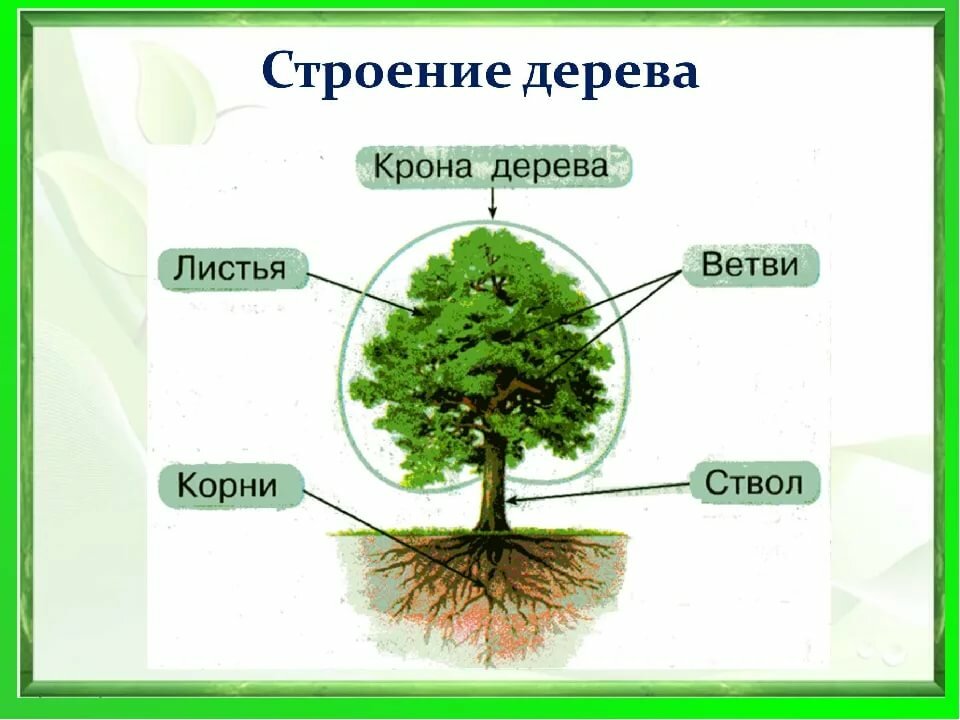    Деревья большие, высокие, у них есть ствол, на котором расположены большие и маленькие веточки. На веточках расположены зелёные листочки. Дерево спасает нас от жары, от дождя. Это наш зелёный друг и мы должны его беречь. А теперь давай сделаем с тобой зарядку.Физкультминутка «Деревцо»Ветер дует нам в лицо, (движения руками к себе)Закачалось деревцо, (покачивания поднятыми руками)Ветерок все тише-тише - (постепенное приседание)Деревцо все выше-выше, (встать, потянуться на носочках)Сегодня мы слепим дерево, но не простое, а со скворечником. Скворцы уже прилетели и им, очень нужны домики, в которых они выведут своих птенцов. Ты готов? Но для начала разомнём пальчики.«Пошли пальцы в лес гулять»Пошли пальцы в лес гулять,Пальчики обеих рук сжаты в кулачки, большие пальчики прыжками движутся по столу.А вторые догонять.По столу движутся указательные.Третьи пальчики бегом,Средние пальчики движутся в быстром темпеА четвертые пешком.Безымянные движутся медленноПятый пальчик поскакалМизинцы подпрыгивают.И в конце пути упалХлопок обеими руками по поверхности стола.1 шаг. Для лепки «Дерева со скворечником» приготовим пластилин зеленого, коричневого и желтого цвета.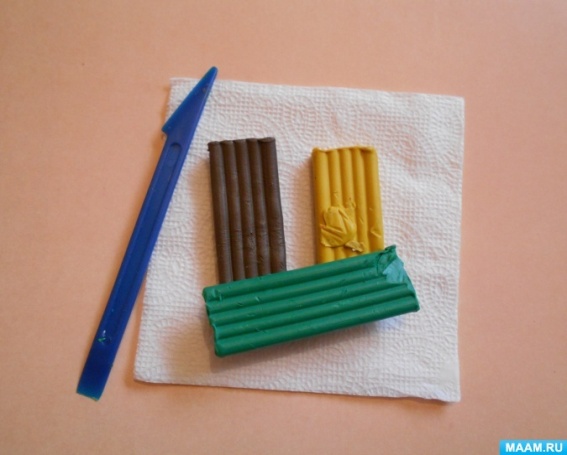 2 шаг. Из темно-коричневого пластилина делаем ствол дерева. Затем раскатываем короткие колбаски (жгутики) разной длины и толщины (веточки дерева)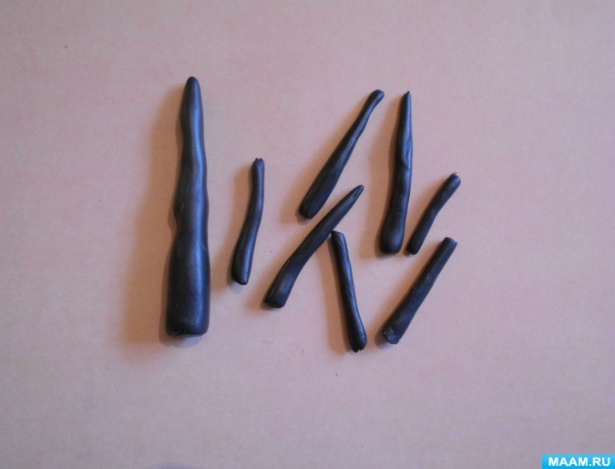 3 шаг. Готовим маленькие кусочки зеленого пластилина для первых листочков.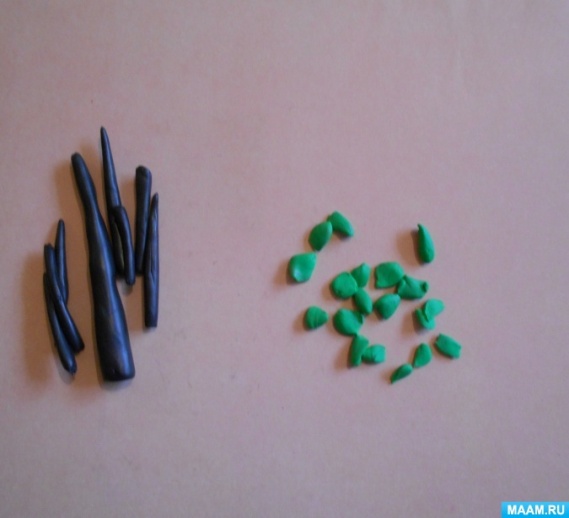 4 шаг. Прикрепляем веточки вокруг ствола.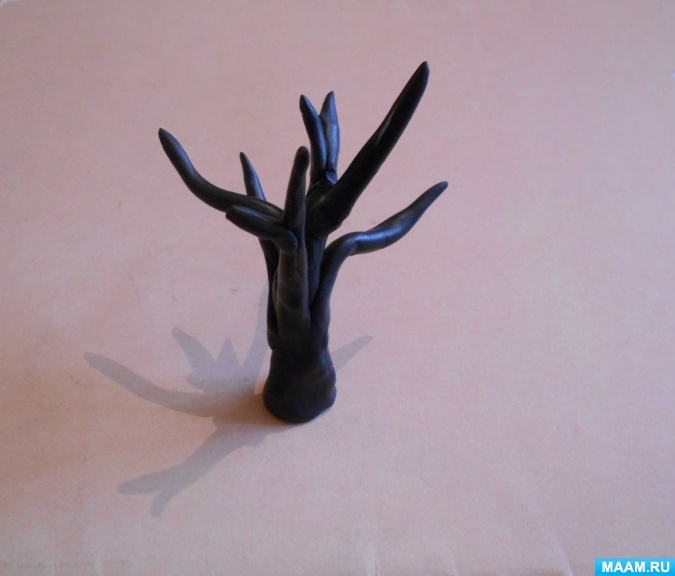 5 шаг. Прикрепляем листочки к веткам дерева.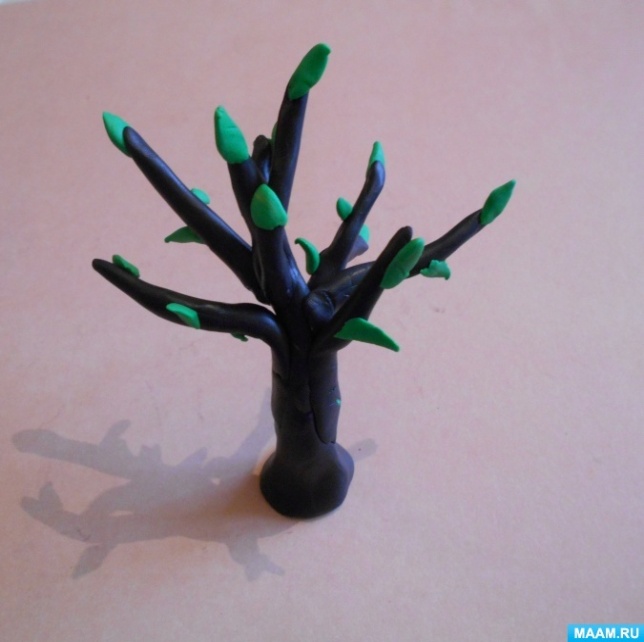 6 шаг. Делаем из светло-коричневого пластилина толстую короткую колбаску прямоугольной формы «скворечник». Сверху слегка вперед оттягивая, делаем крышу. Стекой аккуратно делаем отверстие (окошечко).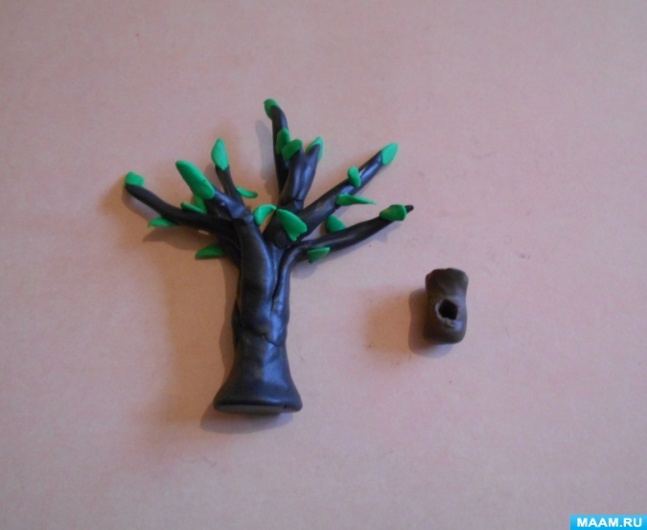 7 шаг. Осторожно прикрепляем скворечник к дереву.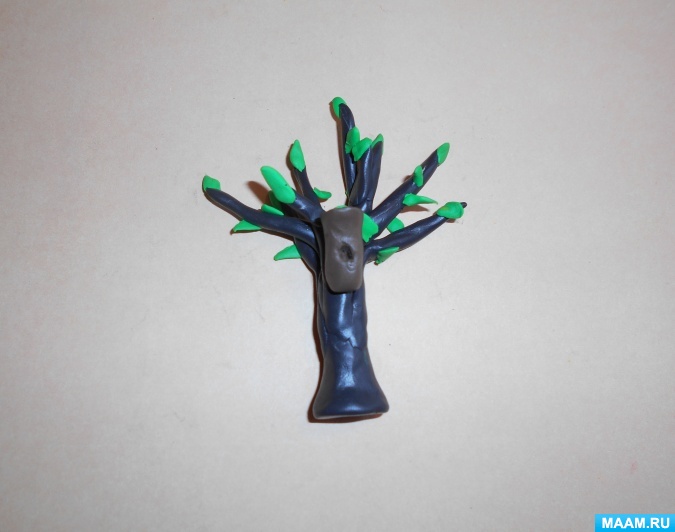 8 шаг. Наше «Дерево со скворечником» готово.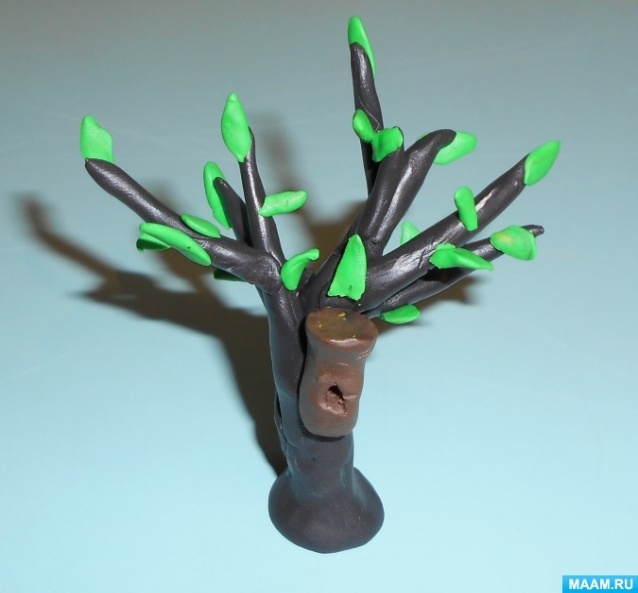 9 шаг. Ставим на зеленую полянку. Вид сверху дерева.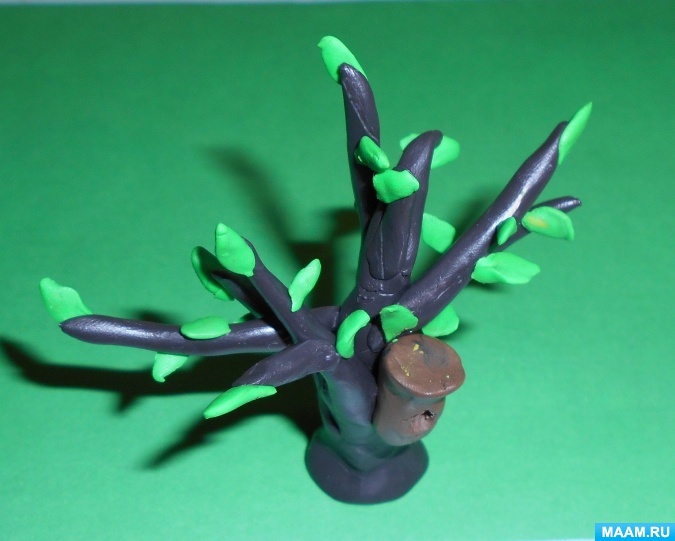 10 шаг. Вот такое «Дерево со скворечником»  получилось!